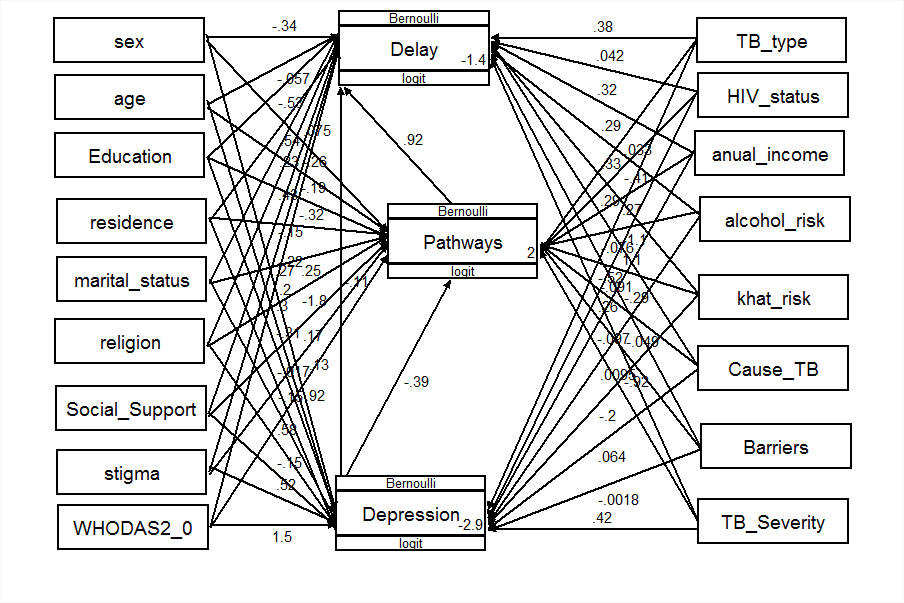 Figure 1: Path diagram of factors leading to diagnosis delay of TB